11 июня.День начался с беседы «Встреча с обитателями леса»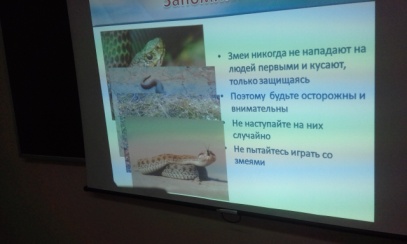 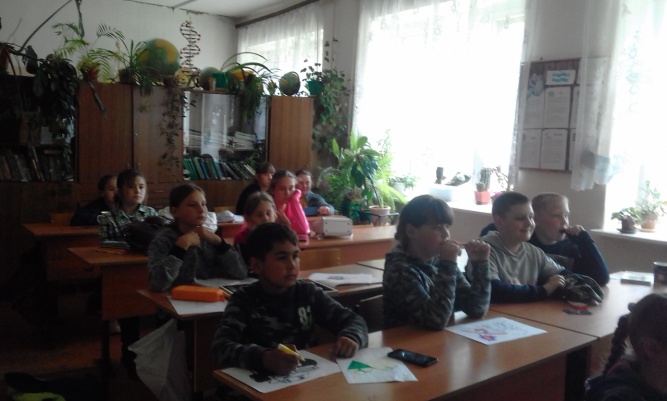 Встреча с сельским библиотекарем – «Дорогая моя Русь».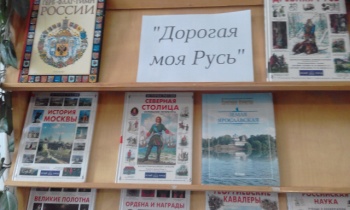 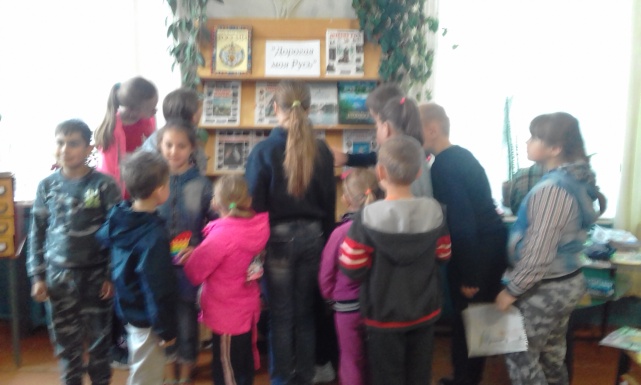 В Доме культуры нас ждала игровая программа «Здравствуй лето»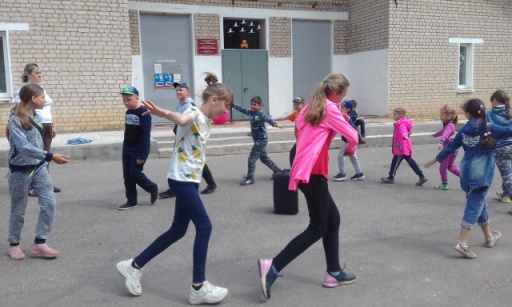 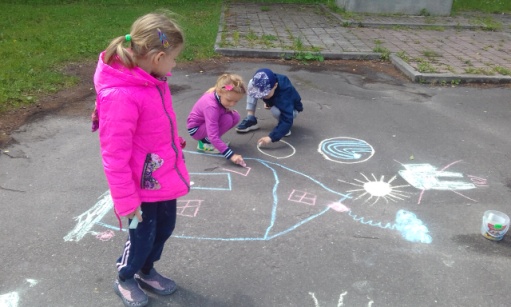 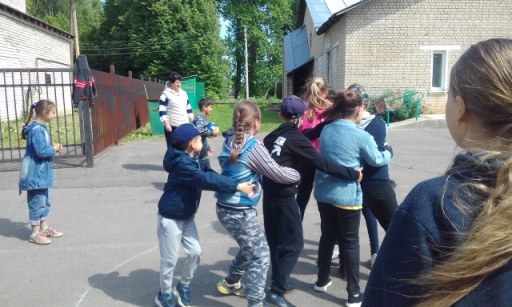 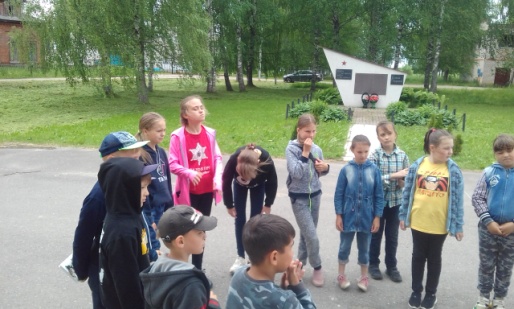 